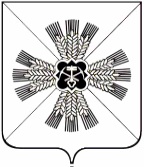 КЕМЕРОВСКАЯ ОБЛАСТЬАДМИНИСТРАЦИЯ ПРОМЫШЛЕННОВСКОГО МУНИЦИПАЛЬНОГО РАЙОНАПОСТАНОВЛЕНИЕот «01 » октября 2018г.  № 1065-П          пгт. ПромышленнаяО внесении изменений в постановлениеадминистрации Промышленновского муниципального района от 21.12.2017 № 1427-П «Об утверждении лимитов на топливно-энергетические ресурсы на 2018 год»(в редакции постановления от 18.05.2018 № 533-П)В целях рационального и целевого использования бюджетных средств и в связи с реализацией мероприятий по энергосбережению:         1. Внести в постановление администрации Промышленновского муниципального района от 21.12.2017 № 1427-П «Об утверждении лимитов на топливно-энергетические ресурсы на 2018 год» (в редакции  постановления от 18.05.2018 № 533-П) (далее – постановление) следующие изменения:         1.1. Строки Приложения № 1 Лимиты на топливно-энергетические ресурсы на 2018 год по Управлению образования администрации Промышленновского муниципального района к постановлению изложить в следующей редакции:         1.1.1. Строку 6.3 раздела 6: «»;         1.1.2. Строку 7.2 раздела 7:«»;Строку 7.4 раздела 7:«»;Строку 8:«                                                                                                                 »;Строку 9.1 раздела 9:«»;Строку 11.2 раздела 11:«                                                                                                                                  »;Строку 12:«                                                                                                                                  »;Строку 13:«                                                                                                                                  »;Строку 17:«»;Строку 24.1 раздела 24:«»;Строку 24.2 раздела 24:«»;Строку 30:«»;Строку 31:«»;Строку 32:«»;1.2. Строки Приложения № 1 Лимиты на топливно-энергетические ресурсы на 2018 год по Управлению культуры, молодежной политики, спорта и туризма администрации Промышленновского муниципального района к постановлению изложить в следующей редакции:1.2.1. Строку 3.5 раздела 3:«»;1.2.2. Строку 3.9 раздела 3:«»;1.2.3. Строку 3.13 раздела 3:«»;1.2.4. Строку 3.14 раздела 3:«»;1.2.5. Строку 3.15 раздела 3:«»;1.2.6. Строку 3.20 раздела 3:«»;1.2.7. Строку 3.37 раздела 3:«»;1.2.8. Строку 4.3 раздела 4:«»;1.2.9. Строку 4.7 раздела 4:«».2.    Постановление подлежит обнародованию на официальном сайте администрации Промышленновского муниципального района в сети Интернет.3.     Контроль за исполнением настоящего постановления возложить на  первого заместителя главы Промышленновского муниципального района В.Е. Сереброва. 4.  Постановление  вступает в силу со дня подписания и распространяет свое действие на правоотношения, возникшие с 15.09.2018 года.Исп. Е.Е. ЧеркасоваТел. 745186.3пгт. Промышленнаяд/сад «Рябинка»ОАО "СКЭК"покуп.т.энергия4470,01(в) 1(т)26072,072,01350,01350,07.2пгт. Промышленнаяд/сад «Радуга»ОАО "СКЭК"покуп.т.энергия5749,01(в) 1(т)154,546,080,080,01450,01450,07.4пгт. Промышленнаяд/сад № 4ОАО "СКЭК"покуп.т.энергия3161,01(в) 1(т)79,322,535,035,0450,0450,08пгт. Промышленнаяд/сад «Светлячок»ОАО "СКЭК"покуп.т.энергия4854,01(в) 1(т)143,332120,0120,01350,01350,09.1с. ВагановоВгановский д/садОАО "СКЭК"покуп.т.энергия4348,01(в) 1(т)19025,025,0640,0800,0160,011.2п.ст. Падунская Падунский д/сад ОАО "СКЭК"покуп.т.энергия2248,01(в) 1(т)68,132,323,023,0320,0320,012п. Голубево МБДОУ Голубевский д/сад «Улыбка»ОАО "СКЭК"покуп.т.энергия1200,0 1(т)31,947,018,065,0230,0230,013д. Еремино МБДОУ «Ереминский д/сад»ОАО "СКЭК"покуп.т.энергия1200,01(в)  1(т)86,618,018,0230,0230,017д. КаменкаМБДОУ "Каменский д/сад"ОАО "СКЭК"покуп.т.энергия1334,01(в)  1(т)40,440,020,060,0360,0360,024.1п.ст. ПадунскаяПадунская спец. (коррекционная) школа-ин.ОАО "СКЭК"покуп.т.энергия107162(в)1(в)257,8140,880,080,0750,0750,024.2филиал(1 школа)Начальная школаОАО "СКЭК"покуп.т.энергия52491(в)1(т)230,020,020,0450,0450,030с. ТрудМБДОУ "Трудовской д/сад"ОАО "СКЭК"покуп.т.энергия1560,01(в) 1(т)47,324,024,024,0210,0210,031д. ПротопоповоМБОУ "Протопоповская ООШ"ОАО "СКЭК"покуп.т.энергия4624,81(в) 1(т)118,9151,050,050,0220,032д. ПротопоповоМБОУ "Протопоповский д/сад"ОАО "СКЭК"покуп.т.энергия1664,01(в) 1(т)120,016,516,5310,0310,03.5д. КаменкаКаменский СДКОАО "СКЭК"покуп.т.энергия5150,01(в) 1(т)104,545,313,013,045,03.9д. ЕреминоЕреминский СДКОАО "СКЭК"покуп.т.энергия1549,01(в) 1(т)35,354,87,07,070,03.13с. ТрудТрудовской СДКОАО "СКЭК"покуп.т.энергия2436,01(в) 1(т)52,565,06,071,015,03.14д.ПротопоповоПротопоповский СДКОАО "СКЭК"покуп.т.энергия1534,01(в)1(т)35,01,21,250,03.15д.ПротопоповоЦентр спортивной подготовкиОАО "СКЭК"покуп.т.энергия4122,01(в)1(т)93,80,80,830,03.20с.ТитовоТитовский СДКОАО "СКЭК"покуп.т.энергия10158,01(в)1(т)350,011,011,0120,03.37с. АбышевоАбышевский СДКСДКсобств.уголь4444,01(в) 71,611,011,0150,04.3д. ГолубевоБиблиотекаБиблиотекасобств.э/э355,0нет в-пр27,03,030,04.7п.ст. ПадунскаяБиблиотекаОАО "СКЭК"покуп.т.энергия781,460,21,51,58,0ГлаваПромышленновского муниципального района    Д.П. Ильин